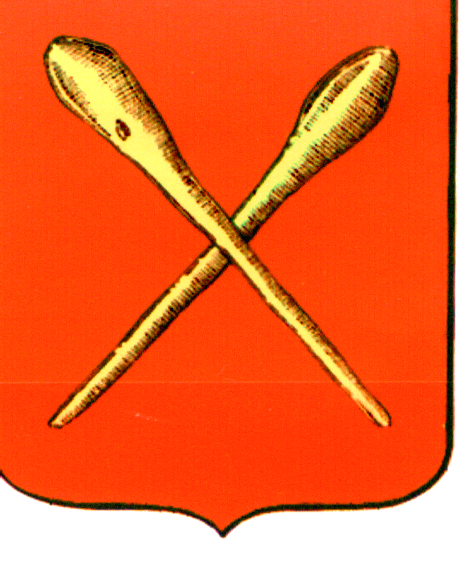 Тульская областьМуниципальное образование Город АлексинСобрание депутатовРешениеот  13 января 2015 года							№1(9).7Об утвержденииПоложения о муниципальных казенных предприятиях муниципального образования город АлексинВ соответствии с Гражданским кодексом Российской Федерации, Федеральным законом от 14.11.2002 N161-ФЗ «О государственных и муниципальных унитарных предприятиях», Федеральным законом от 06.10.2003 N 131-ФЗ «Об общих принципах организации местного самоуправления в Российской Федерации», на основании Устава муниципального образования город Алексин Собрание депутатов муниципального образования город Алексин  РЕШИЛО:1. Утвердить Положение о муниципальных казенных предприятиях муниципального образования город Алексин (приложение).2. Контроль за исполнением настоящего решения возложить на главу администрации муниципального образования город Алексин.3. Решение в опубликовать газете «Алексинские вести».4. Решение вступает в силу со дня подписания.Глава муниципального образованиягород Алексин								Э.И. ЭксаренкоПриложениек решению Собрания депутатов муниципального образования город Алексинот13.01.2015  №1(9).7 Положение О  муниципальных казенных предприятиях муниципального образования город Алексин1. Общие положения1.1. Настоящее Положение разработано в соответствии с Гражданским кодексом Российской Федерации, Бюджетным кодексом Российской Федерации, Федеральным законом от 14.11.2002 N 161-ФЗ «О государственных и муниципальных унитарных предприятиях», Уставом муниципального образования город Алексин и определяет правовое положение муниципальных казенных предприятий, основанных на праве оперативного управления, права и обязанности собственника их имущества, порядок создания, реорганизации и ликвидации данных предприятий.1.2. Муниципальным казенным предприятием муниципального образования город Алексин (далее по тексту - Предприятие) признается коммерческая организация, не наделенная правом собственности на закрепленное за ней собственником имущество.1.3. Муниципальное имущество закрепляется за Предприятием на праве оперативного управления, является неделимым и не может быть распределено по вкладам (долям, паям), в том числе между работниками Предприятия. Предприятию дополнительно может передаваться муниципальное имущество по договору аренды.1.4. Предприятие вправе отчуждать или иным способом распоряжаться принадлежащим ему имуществом только с согласия собственника этого имущества.1.5. Предприятие самостоятельно реализует произведенную им продукцию (работы, услуги), если иное не установлено федеральными законами и иными нормативными правовыми актами Российской Федерации, муниципального образования.1.6. Предприятие вправе распоряжаться принадлежащим ему имуществом, в том числе с согласия собственника такого имущества, только в пределах, не лишающих его возможности осуществлять деятельность, цели, предмет, виды которой определены уставом такого Предприятия.Предприятие, являющееся арендатором земельного участка, находящегося в муниципальной собственности, не вправе:1) сдавать такой земельный участок в субаренду;2) передавать свои права и обязанности по договору аренды другим лицам (перенаем);3) отдавать арендные права в залог;4) вносить арендные права в качестве вклада в уставный капитал хозяйственных товариществ и обществ или в качестве паевого взноса в производственный кооператив.1.7. Права собственника имущества Предприятия определяются действующим федеральным законодательством, правовыми актами муниципального образования город Алексин и Уставом Предприятия.1.8. Руководитель Предприятия назначается и освобождается от должности главой администрации муниципального образования город Алексин.1.9. С руководителем Предприятия на основании распоряжения администрации муниципального образования город Алексин заключает в порядке, установленном трудовым законодательством, срочный трудовой договор.1.10. Полномочия собственника имущества Предприятия осуществляет администрация муниципального образования город Алексин и комитет имущественных и земельных отношений администрации муниципального образования город Алексин в пределах своей компетенции, определенной федеральным законодательством, правовыми актами муниципального образования город Алексин и Уставом Предприятия.1.11. Комитет имущественных и земельных отношений администрации муниципального образования город Алексин ведет учет муниципальных казенных предприятий и имущества, закрепленного за этими Предприятиями на праве оперативного управления в установленном порядке.1.12. Деятельность Предприятия определяется в соответствии с утвержденными администрацией муниципального образования город Алексин программой деятельности на очередной год и плановый период и сметой доходов и расходов.1.13. Порядок распределения и использования доходов и прибыли Предприятия определяется Уставом Предприятия.2. Порядок принятия решения о создании Предприятия2.1. Решение о создании Предприятия принимается администрацией муниципального образования город Алексин. В решении о создании Предприятия указываются цели создания и предмет деятельности Предприятия.2.2. Предприятие может быть создано путем учреждения, реорганизации существующего унитарного предприятия в форме разделения, выделения либо слияния, а также путем изменения вида унитарного предприятия, основанного на праве хозяйственного ведения.2.3. В целях создания Предприятия структурное подразделение администрация муниципального образования город Алексин, в дальнейшем осуществляющее оперативное управление Предприятием совместно с Комитетом имущественных и земельных отношений, обеспечивает подготовку следующих документов:а) обоснование создания Предприятия, прогноз объема производимой по заказу администрации муниципального образования город Алексин продукции (работ, услуг) для обеспечения муниципальных нужд с обоснованием необходимости производства отдельных видов продукции (работ, услуг) в рамках самостоятельной хозяйственной деятельности, а также предложения по структуре и штатному расписанию Предприятия;б) проект устава Предприятия;в) проект перечня имущества, которое подлежит закреплению за Предприятием на праве оперативного управления для производства по заказу администрации муниципального образования город Алексин продукции (выполнения работ, оказания услуг) в соответствии с уставом Предприятия.Перечень имущества Предприятия определяется в соответствии с целями создания и предметом деятельности Предприятия.2.4. Учредителем создаваемого Предприятия является администрации муниципального образования город Алексин. Администрация муниципального образования город Алексин утверждает Устав Предприятия.3. Контроль за деятельностью Предприятия3.1. Контроль за деятельностью Предприятия осуществляется администрацией муниципального образования город Алексин, (структурным подразделением, осуществляющим оперативное управление Предприятием), Комитетом имущественных и земельных отношений администрации муниципального образования город Алексин.3.2. Администрация муниципального образования город Алексин принимает решение о проведении аудиторских проверок Предприятия, утверждает аудитора и определяет размер оплаты его услуг. Оплата услуг аудитора осуществляется за счет средств Предприятия.3.3. Комитет имущественных и земельных отношений администрации муниципального образования город Алексин осуществляет контроль за сохранностью и использованием по назначению муниципального имущества, закрепленного за Предприятием.3.4. Итоги работы Предприятия по окончании отчетного периода рассматриваются Администрацией муниципального образования город Алексин.3.5. Администрация муниципального образования город Алексин оценивает финансово-хозяйственную деятельность Предприятия, вырабатывает рекомендации по вопросам управления и деятельности Предприятия, вносит соответствующие мотивированные предложения о внесении изменений в Программу деятельности Предприятия и необходимости предоставления Предприятию субсидии из бюджета муниципального образования город Алексин.3.6. Предприятие представляет в администрацию муниципального образования город Алексин проект программы деятельности на очередной год и плановый период (приложение 1 к настоящему Положению) и проект сметы доходов и расходов (приложение 2 к настоящему Положению), с обоснованием планируемых мероприятий, затрат на их реализацию, а также ожидаемого эффекта от их выполнения не позднее конца 01 октября текущего года для формирования бюджета муниципального образования город Алексин.Проект программы деятельности на очередной год и плановый период и проект сметы доходов и расходов согласовываются структурным подразделение администрации муниципального образования город Алексин, обеспечивающим оперативное управление деятельностью Предприятия и комитетом имущественных и земельных отношений администрации муниципального образования город Алексин и утверждаются постановлением администрации муниципального образования город Алексин.3.7. Структурное подразделение администрации муниципального образования город Алексин, обеспечивающим оперативное управление деятельностью Предприятия осуществляет контроль за выполнением программы деятельности Предприятия на очередной год и плановый период и сметы доходов и расходов Предприятия.3.8. Предприятие представляет ежеквартальную бухгалтерскую отчетность в комитет имущественных и земельных отношений и структурное подразделение администрации муниципального образования город Алексин в течение пятнадцати дней после представления бухгалтерской отчетности в налоговые органы.3.9. Предприятие ежегодно по окончании отчетного периода представляет в структурное подразделение администрации муниципального образования город Алексин и комитет имущественных и земельных отношений администрации муниципального образования город Алексин:- годовую бухгалтерскую отчетность;- отчет об исполнении программы деятельности и сметы доходов и расходов;- информацию о распределении доходов (прибыли), полученных Предприятием по результатам отчетного года.4. Порядок принятия решенияо реорганизации, ликвидации Предприятия4.1. Ликвидация (реорганизация) Предприятия осуществляется в соответствии с федеральным законодательством.4.2. Реорганизация Предприятия может быть осуществлена в форме:слияния двух или нескольких казенных  предприятий;присоединения к Предприятию одного или нескольких казенных  предприятий;разделения Предприятия на два или несколько казенных предприятий;выделения из Предприятия одного или нескольких казенных предприятий;преобразования Предприятия в юридическое лицо иной организационно-правовой формы в предусмотренных федеральными законами случаях.4.3. Решение о ликвидации (реорганизации) Предприятия принимает администрация муниципального образования город Алексин.4.4. В случае ликвидации Предприятия администрация муниципального образования город Алексин назначает ликвидационную комиссию. Контроль за деятельностью ликвидационной комиссии осуществляет комитет имущественных и земельных отношений администрации муниципального образования город Алексин.4.5. Разделительный баланс или передаточный акт, содержащий положение о правопреемстве по всем обязательствам реорганизуемого Предприятия, составленный реорганизуемым Предприятием, или ликвидационный баланс утверждаются администрацией муниципального образования город Алексин.Глава муниципального образованиягород Алексин								Э.И.ЭксаренкоПриложение 1к Положению о муниципальных казенныхпредприятиях муниципальногообразования город АлексинФОРМА ПРОГРАММЫ ДЕЯТЕЛЬНОСТИ МУНИЦИПАЛЬНОГО КАЗЕННОГО ПРЕДПРИЯТИЯ                                                 Утверждена постановлением                                                   администрации муниципальногообразования город Алексин                                               от   «__» ________ 20___ г. N __ПРОГРАММА ДЕЯТЕЛЬНОСТИМУНИЦИПАЛЬНОГО  КАЗЕННОГО ПРЕДПРИЯТИЯ__________________________________________(наименование предприятия)   на _______ год                                                                                  г. АлексинОглавление1. Краткая характеристика программы деятельности предприятия в 20___ г. 1.1. Краткая характеристика сметы доходов и расходов за _____ г. 1.1.1. Отчет об исполнении сметы доходов и расходов за _____ г. (предшествующий прогнозному).*1.1.2. Краткая характеристика программных мероприятий Предприятия (в 20__г).Свод программных мероприятий за ____г.  с учетом  показателей за год, предшествующий прогнозному).*1.2. Краткая характеристика мероприятий по развитию Предприятия в _____ г. 1.2.1. Отчет о реализации мероприятий по развитию в _____ г. (предшествующий прогнозному).*1.3. Краткая характеристика использования средств  бюджета (субсидии) (в случае потребности их выделения) в _____ г. 1.3.1. Отчет об использовании средств бюджета (субсидии) за  _____ г. (предшествующий прогнозному).*1.3.2. План расходования средств бюджета (субсидии) в  _____ г.2. Мероприятия по развитию предприятия на _____ год2.1. Мероприятия, направленные на поддержание материально-технической базы в надлежащем состоянии в 20___г.2.2. Мероприятия, направленные на энергоснабжение (коммунальные расходы) Предприятия.2.3. Мероприятия, направленные на обеспечение работоспособности топливного комплекса.2.4. Мероприятия, направленные на обеспечение работоспособности спецавтотранспорта.2.5. Мероприятия, направленные на аварийно-диспетчерское обслуживание.2.6. Мероприятия, направленные на обеспечение безопасности (пожарной, ГО и ЧС, охраны труда) Предприятия.2.7. Мероприятия общехозяйственного назначения.2.8. Мероприятия, направленные на социальное обеспечение персонала2.9. Лизинговые (арендные) платежи.2.10. Инвестиционный план _______________________ г.3. Приложения к программе деятельности на _____ г. (пояснительные, расчеты, экономическое обоснование с приложение документов).1. Краткая характеристика программы деятельности предприятия в 20___ г. 1.1. Краткая характеристика сметы доходов и расходов за _____ г. 1.1.1. Отчет об исполнении сметы доходов и расходов за _____ г. (предшествующий прогнозному).*Смета доходов и расходов казенного предприятия "___________" в _____ году была исполнена:По объемам доходов на _____%, в т.ч. по объемам доходов:От ________________________ на _____%,От ________________________ на _____%,( по каждому виду деятельности отдельно)По объемам расходов на _____%, в т.ч. по объемам расходов:на оплату труда на _____%,на отчисления от заработной платы (ЕСН; травматизм) на _____%,на амортизацию ОС и НМА на _____%,на лицензирование и сертификацию на _____%,за пользование кредитами и займами на _____%,по налогам, сборам и платежам на _____%,на управление и обеспечение функционирования Предприятия на _____%,на содержание и эксплуатацию Имущечтва Предприятия на _____%, в т.ч.:эксплуатация и содержание зданий и сооружений на _____%,эксплуатация и содержание оборудования, спец. техники и автотранспорта на _____%,на оплату коммунальных расходов на _____%.Основными причинами отклонений явились следующие:--Достигнутые результаты в области управления доходами и расходами в _____ году позволили предприятию достичь следующих результатов:- Таблица 1, 2, 3, 4 не заполняются по вновь образованным Предприятиям.Таблица 1Отчетоб исполнении сметы доходов и расходовза _____ год (тыс. руб.)1.1.2. Краткая характеристика программных мероприятий Предприятия (в 20__г).Таблица 2Свод программных мероприятий В  20___ года (тыс. руб.)1.2.1. Отчет о реализации мероприятий по развитию в _____ г.Мероприятия по развитию казенного предприятия ______________ в _____ году были выполнены на _____% и составили _________ тыс. руб., в т.ч.:по строительству и реконструкции объектов предприятия на _____%,по приобретению основных средств на _____%.Основными причинами отклонения явились следующие:Реализация мероприятий по развитию казенного предприятия _____________________ в _____ году позволило предприятию достигнуть следующих результатов:Исполнение Инвестиционного плана _____ г. приведено в приложении N _____ к настоящей программе деятельности.Мероприятия, направленные на поддержание Имуществав надлежащем состоянииЛизинговые (арендные) платежи1.2.2. Отчет о реализации мероприятий по развитию в _____ квартале 20____ г.Мероприятия по развитию казенного предприятия ______________ в _____ квартале 20___ года были выполнены на _____% и составили ________ тыс. руб., в т.ч.:по строительству и реконструкции объектов предприятия на _____%;по приобретению основных средств на _____%.Основными причинами отклонения явились следующие:Реализация мероприятий по развитию казенного предприятия ______________ в _____ квартале 20___ года позволило предприятию достигнуть следующих результатов:Исполнение Инвестиционного плана _____ г. приведено в приложении N _____ к настоящей Программе деятельности.Таблица 3Сведенияо движении дебиторской и кредиторской задолженностиза ______ г.1.3. Краткая характеристика использования средств  бюджета (субсидии) (в случае потребности их выделения) в _____ г. 1.3.1. Отчет об использовании средств бюджета (субсидии) за  _____ г. (предшествующий прогнозному).*Субсидии  казенного предприятия _________________ в ______ году были освоены:______По остаткам денежных средств на _____%.По объемам поступлений на _____%.По объемам выплат на _____%.Основными причинами отклонений явились следующие:...Достигнутые результаты в области управления финансовыми потоками в _____ позволили предприятию достичь следующих результатов:Отчетоб исполнении субсидии  бюджета за ____ года (тыс. руб.)1.3.2. План расходования средств бюджета (субсидии) в  _____ г.2. Мероприятия по развитию предприятия на _____ годПрилагается перечень мероприятий по видам деятельности с приложением экономического обоснования (документов, расчетов НПА) в разрезе следующих направлений:2.1. Мероприятия, направленные на поддержание материально-технической базы в надлежащем состоянии в 20___г.2.2. Мероприятия, направленные на энергоснабжение (коммунальные расходы) Предприятия.2.3. Мероприятия, направленные на обеспечение работоспособности топливного комплекса.2.4. Мероприятия, направленные на обеспечение работоспособности спецавтотранспорта.2.5. Мероприятия, направленные на аварийно-диспетчерское обслуживание.2.6. Мероприятия, направленные на обеспечение безопасности (пожарной, ГО и ЧС, охраны труда) Предприятия.2.7. Мероприятия общехозяйственного назначения.2.8. Мероприятия, направленные на социальное обеспечение персонала2.9. Лизинговые (арендные) платежи.2.10. Инвестиционный план _______________________ г.Приложение 2к Положению о муниципальных казенныхпредприятиях муниципальногообразования город АлексинУтверждена постановлением администрации муниципального образования город Алексин                                                                                                 от «__» ________ 20___ г. N _Смета доходов и расходов на _____ годМуниципальное казенное предприятие __________________ планирует:Доходы по текущей деятельности в объеме ________ тыс. руб.Расходы по текущей деятельности в размере ______ тыс. руб.Смета доходов и расходов на _____ год (тыс. руб.)Глава муниципального образованиягород Алексин 								Э.И.ЭксаренкоПоказательГод ______ Год ______ Год ______ Год ______ Год ______ Год ______ ПоказательПланПланФактФактОтклонение (+; -)Отклонение (+; -)1223344ИСПОЛНЕНИЕ СМЕТЫ ДОХОДОВ И РАСХОДОВИСПОЛНЕНИЕ СМЕТЫ ДОХОДОВ И РАСХОДОВИСПОЛНЕНИЕ СМЕТЫ ДОХОДОВ И РАСХОДОВИСПОЛНЕНИЕ СМЕТЫ ДОХОДОВ И РАСХОДОВИСПОЛНЕНИЕ СМЕТЫ ДОХОДОВ И РАСХОДОВИСПОЛНЕНИЕ СМЕТЫ ДОХОДОВ И РАСХОДОВИСПОЛНЕНИЕ СМЕТЫ ДОХОДОВ И РАСХОДОВДоходы по обычным видам деятельности, итого, в т.ч.Доходы по обычным видам деятельности, итого, в т.ч.Расходы по обычным видам деятельности, итого, в т.ч.Расходы по обычным видам деятельности, итого, в т.ч.Расходы на оплату трудаРасходы на оплату трудаОтчисления от заработной платы (ЕСН; травматизм)Отчисления от заработной платы (ЕСН; травматизм)Амортизация ОС и НМААмортизация ОС и НМАЛицензирование и сертификацияЛицензирование и сертификацияПлатежи за пользование кредитами и займамиПлатежи за пользование кредитами и займамиНалоги, сборы, платежиНалоги, сборы, платежиУправление и обеспечение функционирования Предприятия Управление и обеспечение функционирования Предприятия Содержание и эксплуатация Имущества ПредприятияСодержание и эксплуатация Имущества ПредприятияПрочееПрочееРазница между доходами и расходами, всего Разница между доходами и расходами, всего Разница между доходами и расходами (без учета амортизации)Разница между доходами и расходами (без учета амортизации)Прочие доходы и расходыПрочие доходы и расходыРазница между доходами и расходами по текущей деятельности (без учета амортизации), всегоРазница между доходами и расходами по текущей деятельности (без учета амортизации), всегоПрофицит/дефицит по текущей деятельности  Профицит/дефицит по текущей деятельности  Распределение Прибыли в фонды  ПредприятияРаспределение Прибыли в фонды  ПредприятияПОТРЕБНОСТЬ В СУБСИДИИПОТРЕБНОСТЬ В СУБСИДИИПОТРЕБНОСТЬ В СУБСИДИИПОТРЕБНОСТЬ В СУБСИДИИПОТРЕБНОСТЬ В СУБСИДИИПОТРЕБНОСТЬ В СУБСИДИИПОТРЕБНОСТЬ В СУБСИДИИКапитальные вложенияКредиторская задолженность предприятия, возникшая в текущем периодеКредиторская задолженность предприятия, возникшая в предыдущих периодахДебиторская задолженность предприятия, возникшая в текущем периоде Дебиторская задолженность предприятия, возникшая в предыдущих периодах Погашение кредиторской задолженности в текущем периоде с учетом выплаченных авансов (денежные средства)Погашение дебиторской задолженности в текущем периоде с учетом поступивших авансов (денежные средства)Остаток денежных средств на начало финансового годаПОТРЕБНОСТЬ В ФИНАНСИРОВАНИИПОТРЕБНОСТЬ В ФИНАНСИРОВАНИИПОТРЕБНОСТЬ В ФИНАНСИРОВАНИИПОТРЕБНОСТЬ В ФИНАНСИРОВАНИИПОТРЕБНОСТЬ В ФИНАНСИРОВАНИИПОТРЕБНОСТЬ В ФИНАНСИРОВАНИИПОТРЕБНОСТЬ В ФИНАНСИРОВАНИИПоступление субсидии из бюджета (за предшествующий год)Поступление государственного финансирования по целевым программамТекущая субсидия Единовременная компенсация средств на погашение безотлагательных и просроченных обязательствСумма субсидии на текущий периодПоказатель                В тыс.руб.В тыс.руб.В тыс.руб.Показатель                Факт за год предшествующий прогнозному  План на годОтклонение
(+; -)  1                     2    3    4     Наименование мероприятий (расходов) ВсегоПо видам деятельности ПредприятияИсточник финансирования Мероприятий ВсегоВ т.ч. Доходы предприятияПо видам деятельностиИные источники (Субсидия)N  Наименование
мероприятиягодСтоимость, тыс. руб.Стоимость, тыс. руб.Откло-нение,%     Причина откло- 
нения  При- меча- ние  N  Наименование
мероприятиягодПлан  ФактОткло-нение,%     Причина откло- 
нения  При- меча- ние  1.  Приобретение ОС1.1.Транспорт1.2.Машин и оборудования1.3.Прочие ОС2.  Реконструкция и капитальный ремонтИтого:N Наименование
мероприятиягодСтоимость, тыс. руб.Стоимость, тыс. руб.Откло-
нение,
%     При-  
чина  
откло-
нения При-
ме- 
ча- 
ние N Наименование
мероприятиягодПлан  ФактОткло-
нение,
%     При-  
чина  
откло-
нения При-
ме- 
ча- 
ние Итого:              N 
п/пНаименование   
направления    Остаток на начало 
периода      Остаток на начало 
периода      Остаток на начало 
периода      Возникновение   
обязательств   Возникновение   
обязательств   Возникновение   
обязательств   Оплата/выплата  Оплата/выплата  Оплата/выплата  Оплата/выплата  Оплата/выплата  Остаток на конец 
периода      Остаток на конец 
периода      Остаток на конец 
периода      N 
п/пНаименование   
направления    ПланФактотклоне-
ние (%) ПланФактотклоне-
ние (%) ПланПланФактотклоне-
ние (%) отклоне-
ние (%) ПланФактотклоне-
ние (%) 1 23  4  5    6  7  8    9  9  10 11   11   12 13 14   ДЕБИТОРСКАЯ ЗАДОЛЖЕННОСТЬ                                     ДЕБИТОРСКАЯ ЗАДОЛЖЕННОСТЬ                                     ДЕБИТОРСКАЯ ЗАДОЛЖЕННОСТЬ                                     ДЕБИТОРСКАЯ ЗАДОЛЖЕННОСТЬ                                     ДЕБИТОРСКАЯ ЗАДОЛЖЕННОСТЬ                                     ДЕБИТОРСКАЯ ЗАДОЛЖЕННОСТЬ                                     ДЕБИТОРСКАЯ ЗАДОЛЖЕННОСТЬ                                     ДЕБИТОРСКАЯ ЗАДОЛЖЕННОСТЬ                                     ДЕБИТОРСКАЯ ЗАДОЛЖЕННОСТЬ                                     ДЕБИТОРСКАЯ ЗАДОЛЖЕННОСТЬ                                     ДЕБИТОРСКАЯ ЗАДОЛЖЕННОСТЬ                                     ДЕБИТОРСКАЯ ЗАДОЛЖЕННОСТЬ                                     ДЕБИТОРСКАЯ ЗАДОЛЖЕННОСТЬ                                     ДЕБИТОРСКАЯ ЗАДОЛЖЕННОСТЬ                                     ДЕБИТОРСКАЯ ЗАДОЛЖЕННОСТЬ                                     ДЕБИТОРСКАЯ ЗАДОЛЖЕННОСТЬ                                     Возникновение и погашения дебиторской задолженностиВозникновение и погашения дебиторской задолженностиВозникновение и погашения дебиторской задолженностиВозникновение и погашения дебиторской задолженностиВозникновение и погашения дебиторской задолженностиВозникновение и погашения дебиторской задолженностиВозникновение и погашения дебиторской задолженностиВозникновение и погашения дебиторской задолженностиВозникновение и погашения дебиторской задолженностиВозникновение и погашения дебиторской задолженностиВозникновение и погашения дебиторской задолженностиВозникновение и погашения дебиторской задолженностиВозникновение и погашения дебиторской задолженностиВозникновение и погашения дебиторской задолженностиВозникновение и погашения дебиторской задолженностиВозникновение и погашения дебиторской задолженностиНаправление N 1   
(в соответствии   
со статьей УСТАВОМ ПРЕДПРИЯТИЯ)  Направление N 2   
(в соответствии   
со статьей УСТАВОМ ПРЕДПРИЯТИЯ)  Направление N n   
(в соответствии   
со статьей УСТАВОМ ПРЕДПРИЯТИЯ)  Авансы выданные                                          Авансы выданные                                          Авансы выданные                                          Авансы выданные                                          Авансы выданные                                          Авансы выданные                                          Авансы выданные                                          Авансы выданные                                          Авансы выданные                                          Авансы выданные                                          Авансы выданные                                          Авансы выданные                                          Авансы выданные                                          Авансы выданные                                          Авансы выданные                                          Авансы выданные                                          Направление N 1   
(в соответствии   
со статьей УСТАВОМ ПРЕДПРИЯТИЯ)  Направление N 2   
(в соответствии   
со статьей УСТАВОМ ПРЕДПРИЯТИЯ)  Направление N n   
(в соответствии   
со статьей УСТАВОМ ПРЕДПРИЯТИЯ)  ИТОГО                 ИТОГО                 КРЕДИТОРСКАЯ ЗАДОЛЖЕННОСТЬ                                    КРЕДИТОРСКАЯ ЗАДОЛЖЕННОСТЬ                                    КРЕДИТОРСКАЯ ЗАДОЛЖЕННОСТЬ                                    КРЕДИТОРСКАЯ ЗАДОЛЖЕННОСТЬ                                    КРЕДИТОРСКАЯ ЗАДОЛЖЕННОСТЬ                                    КРЕДИТОРСКАЯ ЗАДОЛЖЕННОСТЬ                                    КРЕДИТОРСКАЯ ЗАДОЛЖЕННОСТЬ                                    КРЕДИТОРСКАЯ ЗАДОЛЖЕННОСТЬ                                    КРЕДИТОРСКАЯ ЗАДОЛЖЕННОСТЬ                                    КРЕДИТОРСКАЯ ЗАДОЛЖЕННОСТЬ                                    КРЕДИТОРСКАЯ ЗАДОЛЖЕННОСТЬ                                    КРЕДИТОРСКАЯ ЗАДОЛЖЕННОСТЬ                                    КРЕДИТОРСКАЯ ЗАДОЛЖЕННОСТЬ                                    КРЕДИТОРСКАЯ ЗАДОЛЖЕННОСТЬ                                    КРЕДИТОРСКАЯ ЗАДОЛЖЕННОСТЬ                                    КРЕДИТОРСКАЯ ЗАДОЛЖЕННОСТЬ                                    Возникновение и погашения кредиторской задолженности                       Возникновение и погашения кредиторской задолженности                       Возникновение и погашения кредиторской задолженности                       Возникновение и погашения кредиторской задолженности                       Возникновение и погашения кредиторской задолженности                       Возникновение и погашения кредиторской задолженности                       Возникновение и погашения кредиторской задолженности                       Возникновение и погашения кредиторской задолженности                       Возникновение и погашения кредиторской задолженности                       Возникновение и погашения кредиторской задолженности                       Возникновение и погашения кредиторской задолженности                       Возникновение и погашения кредиторской задолженности                       Возникновение и погашения кредиторской задолженности                       Возникновение и погашения кредиторской задолженности                       Возникновение и погашения кредиторской задолженности                       Возникновение и погашения кредиторской задолженности                       Направление N 1   
(в соответствии   
со статьей УСТАВОМ ПРЕДПРИЯТИЯ)  Направление N 2   
(в соответствии   
со статьей УСТАВОМ ПРЕДПРИЯТИЯ)  Направление N n   
(в соответствии   
со статьей УСТАВОМ ПРЕДПРИЯТИЯ)  Авансы полученные                                         Авансы полученные                                         Авансы полученные                                         Авансы полученные                                         Авансы полученные                                         Авансы полученные                                         Авансы полученные                                         Авансы полученные                                         Авансы полученные                                         Авансы полученные                                         Авансы полученные                                         Авансы полученные                                         Авансы полученные                                         Авансы полученные                                         Авансы полученные                                         Авансы полученные                                         Направление N 1   
(в соответствии   
со статьей УСТАВОМ ПРЕДПРИЯТИЯ)  Направление N 2   
(в соответствии   
со статьей УСТАВОМ ПРЕДПРИЯТИЯ)  Направление N n   
(в соответствии   
со статьей УСТАВОМ ПРЕДПРИЯТИЯ)  ИТОГО                 ИТОГО                 КРЕДИТЫ И ЗАЙМЫ                                          КРЕДИТЫ И ЗАЙМЫ                                          КРЕДИТЫ И ЗАЙМЫ                                          КРЕДИТЫ И ЗАЙМЫ                                          КРЕДИТЫ И ЗАЙМЫ                                          КРЕДИТЫ И ЗАЙМЫ                                          КРЕДИТЫ И ЗАЙМЫ                                          КРЕДИТЫ И ЗАЙМЫ                                          КРЕДИТЫ И ЗАЙМЫ                                          КРЕДИТЫ И ЗАЙМЫ                                          КРЕДИТЫ И ЗАЙМЫ                                          КРЕДИТЫ И ЗАЙМЫ                                          КРЕДИТЫ И ЗАЙМЫ                                          КРЕДИТЫ И ЗАЙМЫ                                          КРЕДИТЫ И ЗАЙМЫ                                          КРЕДИТЫ И ЗАЙМЫ                                          Возникновение и погашения кредитов и займов                            Возникновение и погашения кредитов и займов                            Возникновение и погашения кредитов и займов                            Возникновение и погашения кредитов и займов                            Возникновение и погашения кредитов и займов                            Возникновение и погашения кредитов и займов                            Возникновение и погашения кредитов и займов                            Возникновение и погашения кредитов и займов                            Возникновение и погашения кредитов и займов                            Возникновение и погашения кредитов и займов                            Возникновение и погашения кредитов и займов                            Возникновение и погашения кредитов и займов                            Возникновение и погашения кредитов и займов                            Возникновение и погашения кредитов и займов                            Возникновение и погашения кредитов и займов                            Возникновение и погашения кредитов и займов                            Кредит и займы N 1Кредит и займы N 2Кредит и займы N nПлатежи за пользование кредитами и займами                            Платежи за пользование кредитами и займами                            Платежи за пользование кредитами и займами                            Платежи за пользование кредитами и займами                            Платежи за пользование кредитами и займами                            Платежи за пользование кредитами и займами                            Платежи за пользование кредитами и займами                            Платежи за пользование кредитами и займами                            Платежи за пользование кредитами и займами                            Платежи за пользование кредитами и займами                            Платежи за пользование кредитами и займами                            Платежи за пользование кредитами и займами                            Платежи за пользование кредитами и займами                            Платежи за пользование кредитами и займами                            Платежи за пользование кредитами и займами                            Платежи за пользование кредитами и займами                            Платежи за пользо-
вание кредитами и 
займами N 1       Платежи за пользо-
вание кредитами и 
займами N 2       Платежи за пользо-
вание кредитами и 
займами N n       Показатель                    Отчетный годОтчетный годОтчетный годПоказатель                    план факт отклонение
(+; -)  1                         2  3  4     Остаток денежных средств на начало периода, в т.ч.Поступление Субсидий из бюджета Выплаты За счет средств Субсидий, в т.ч.           Оплата труда                                      НДФЛ                                              Отчисления от заработной платы (ЕСН; травматизм)  Налоги, сборы и другие обязательные платежи       Лицензирование и сертификация                     Управление и обеспечение функционирования         
Предприятия                           Содержание и эксплуатация Имущества Предприятия Прочее                                            В т.ч. погашение кредиторской задолженности       
прошлого периода (справочно)                      Денежный поток от текущей деятельности            Инвестиционная деятельность                       Инвестиционная деятельность                       Инвестиционная деятельность                       Инвестиционная деятельность                       Возврат кредитов и займов                         Платежи за пользование кредитами и займами        Прочие расходы Остаток денежных средств на конец периода, в т.ч. Показатель В тыс.руб.В тыс.руб.В тыс.руб.В тыс.руб.Показатель Факт за год предшествующий прогнозному Факт за год предшествующий прогнозному План на годОтклонение
(+; -)  12    2    3    4     Наименование мероприятий (расходов) ВсегоНаименование мероприятий (расходов) ВсегоПоказатель             Год в том числе по кварталам    в том числе по кварталам    в том числе по кварталам    в том числе по кварталам    Показатель             Год I   
кварталII  
кварталIII  
кварталIV  
кварталДоходы по обычным видам            
деятельности, итого, в т.ч.        Прочие услуги                      Расходы по обычным видам           
деятельности, итого, в т.ч.        Расходы на оплату труда            Отчисления от заработной платы     
(ЕСН; травматизм)                  Амортизация ОС и НМА               Лицензирование и сертификация      Платежи за пользование кредитами и 
займами                            Налоги, сборы, платежи             НДС, относящийся на себестоимость  Управление и обеспечение           
функционирования деятельности Предприятия                          Содержание Предприятия            Прочее                             Разница между доходами и расходами,
всего                              Чистая Прибыль Предприятия (убыток)            Формирование Фондов Предприятия            В т.ч.Профицит/дефицит по текущей        
деятельности                       Доходы от Субсидии бюджетаРасходы за счет средств Субсидии из бюджета